Nose Creek Science Fair Timeline and Checklist 2018-2019Group Members:  ____________________________________________________Any testing or surveys completed on people must be accompanied with a signed permission form. Ask your teacher for it or find it on the cysf.org website.  Description Date Due Teacher Initials 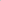 Proposed Project OutlineProblem/testable questiona hypothesisSeptember 28th Log Book Check Start your research Oct. 5thLog Book CheckExperimental: Materials and Procedures ListResearch: scientific principals (explore key points problems, issues related to your subject matter)Oct.12th Log Book CheckExperimental: manipulated and responding variables, controls Research project – continue researching scientific principlesOctober 19th Log Book CheckResults/Observations – relevant graphs or tables with axis labeled correctly and units of measurement indicatedNovember 2ndLog Book CheckAnalysis and conclusions  - the final outcome of your investigationExperimental – Your conclusion should prove or disprove your hypothesis.Research – Is your investigation supported by the research?Nov.9thLog Book CheckExperimental – Explain why people would be interested in knowing the results and how you can better your experiment.Research – How can you take your research further? Explain why people would be interested in your results and how they can use it. Nov. 16thLog Book CheckDisplay Board Proposal – complete plan on outline (see attached sheet)Nov.30thLogbook check Work on display boardDec.14thLogbook CheckWork on Display Board Jan. 11thLog Book CheckDisplay Board Complete Jan. 18th Log Book CheckPresentation practiceRTI timeJan.21-24